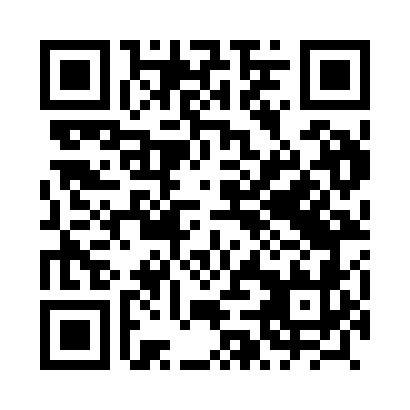 Prayer times for Kosztowo, PolandWed 1 May 2024 - Fri 31 May 2024High Latitude Method: Angle Based RulePrayer Calculation Method: Muslim World LeagueAsar Calculation Method: HanafiPrayer times provided by https://www.salahtimes.comDateDayFajrSunriseDhuhrAsrMaghribIsha1Wed2:365:1712:485:578:2110:512Thu2:355:1512:485:588:2210:533Fri2:345:1312:485:598:2410:544Sat2:335:1112:486:018:2610:555Sun2:335:0912:486:028:2810:556Mon2:325:0712:486:038:2910:567Tue2:315:0512:486:048:3110:578Wed2:305:0412:486:058:3310:579Thu2:305:0212:486:068:3410:5810Fri2:295:0012:486:078:3610:5911Sat2:284:5812:486:088:3811:0012Sun2:274:5712:486:098:3911:0013Mon2:274:5512:486:108:4111:0114Tue2:264:5312:486:118:4311:0215Wed2:254:5212:486:128:4411:0216Thu2:254:5012:486:138:4611:0317Fri2:244:4912:486:138:4811:0418Sat2:244:4712:486:148:4911:0519Sun2:234:4612:486:158:5111:0520Mon2:234:4412:486:168:5211:0621Tue2:224:4312:486:178:5411:0722Wed2:224:4112:486:188:5511:0723Thu2:214:4012:486:198:5711:0824Fri2:214:3912:486:208:5811:0925Sat2:204:3812:486:208:5911:0926Sun2:204:3612:486:219:0111:1027Mon2:194:3512:486:229:0211:1128Tue2:194:3412:496:239:0311:1129Wed2:194:3312:496:239:0511:1230Thu2:184:3212:496:249:0611:1231Fri2:184:3112:496:259:0711:13